МУНИЦИПАЛЬНОЕ  АВТОНОМНОЕ                               СРЕДНЯЯ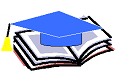 ОБЩЕОБРАЗОВАТЕЛЬНОЕ  ОБЩЕОБРАЗОВАТЕЛЬНАЯУЧРЕЖДЕНИЕ                                     ШКОЛА №14                                                                                           имени А.Ф. Лебедева  г. ТомскаМАОУ СОШ №14 имени А.Ф.Лебедева г. Томска проводит для  обучающихся 7-8 классов Математическую игру «КВН – кругосветка веселых и находчивых».Место, даты и время проведения игры:Место проведения - МАОУ СОШ №14 имени А.Ф.Лебедева г. Томска, ул. К. Ильмера 1129 марта 2020 Начало в 12.00Играют сборные команды 7-8 классов численностью 4 человека. Координатор игры Гейдт Диана Амировна – учитель математики и информатики МАОУ СОШ № 14 им. А.Ф.Лебедева г.Томска, 8-913-824-59-63, dianaamirovna@rambler.ru .Форма заявки для участия в Математической игре«КВН – кругосветка веселых и находчивых» № ОУКлассФ.И. учащегося Ф.И.О. педагога, подготовившего команду, контактный телефон, адрес электронной почты